OBIETTIVIAccrescere la conoscenza dei rischi d’infortunio sul lavoro connessi al consumo di sostanze psicoattive legali e illegaliAumentare	le	informazioni	corrette	rispetto	alla	normativa	vigente	sulle	sostanze piscoattive, sui rischi connessi alla guida e al lavoro in stato di ebrezza, conseguenze anche indirette sulla professionalità connesse all’uso di sostanzeRinforzare comportamenti salutari e “sicuri” per mezzo di una comunicazione tra pariRinforzare messaggi coerenti e salutari da parte degli adulti di riferimento (insegnanti) attraverso la sensibilizzazione sulle medesime tematiche dei destinatari intermediAccrescere il senso di autoefficacia e la consapevolezza sulle strategie relative alla propria e altrui salute/sicurezzaProgramma, metodo, strumenti e verificaL’intervento è il risultato della combinazione di due metodologie (peer education e moltiplicazione dell’azione preventiva). La “moltiplicazione dell’azione preventiva” da parte di insegnanti viene proposta in via sperimentale in forma non esclusiva, bensì in affiancamento ai peer, nel ruolo di facilitatori ai ragazzi senza perdere l’efficacia e la particolarità di una comunicazione orizzontale tra pari. Il programma prevede il reclutamento di un gruppo misto di ragazzi e di insegnanti che partecipano ad un percorso di formazione (4 incontri). Essi, nella seconda parte dell’anno scolastico, gestiscono attività di ricaduta sui ragazzi appartenenti alla propria classe in orario curriculare. Per una valutazione dell’intervento è prevista la somministrazione di un questionario pre/post interventoFigure professionali coinvoltePsicologo, tecnico della prevenzione, assistente sociale o educatore professionale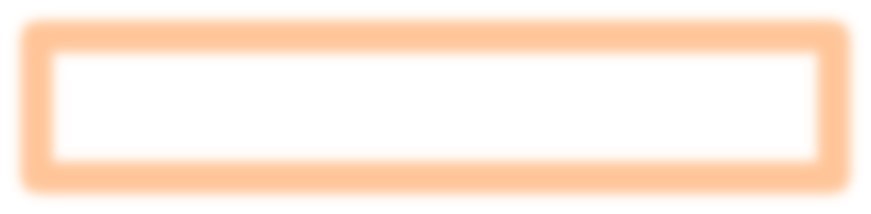 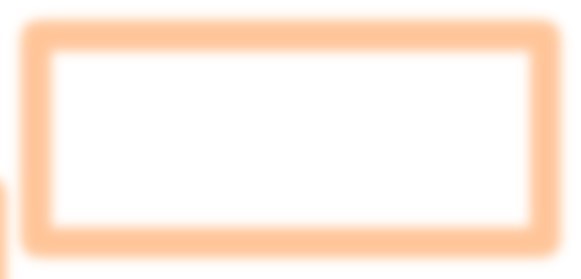 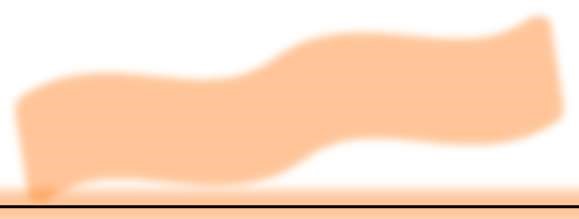 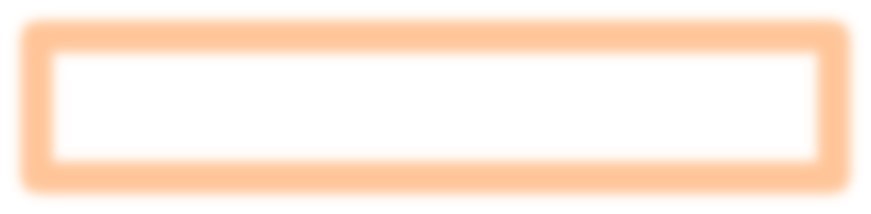 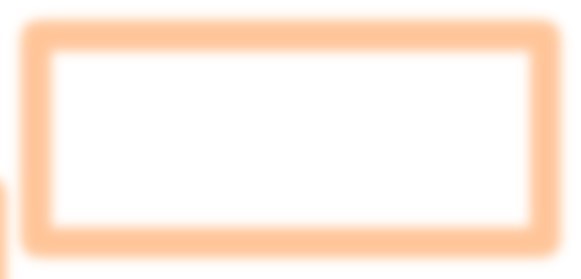 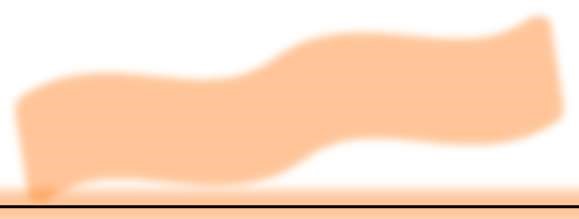 Materiale didattico fornitoMateriali video, schede role-playing e attività di gruppoStrumentazione utilizzataLezioni frontali, lavori in sottogruppo, laboratori esperienziali, role-playing, visione videoFormatoFormazione peer educators e moltiplicatori dell’azione preventiva: 4incontri di 2,5 ore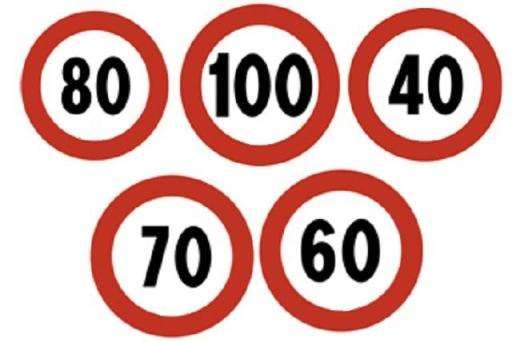 Intervento nelle classi: almeno 1 incontro di 2 ore gestito da studenti e insegnanti formatiNotePer gli incontri si richiede PC e videoproiettore o LIM. Verrà sperimentato in un massimo di due nuoviistituti, uno dell’area Nord e uno dell’area Sud.